FORMULARIO ÚNICO DE POSTULACIÓN“RESIDENCIAS DE ARTE COLABORATIVO”PROGRAMA RED CULTURA, AÑO 2019Presentación: El Formulario Único de Postulación (FUP) es el documento que contendrá toda la información requerida para el proceso de evaluación de postulaciones a la convocatoria para la realización de Residencias de Arte Colaborativo del año 2019. Antes de completar las secciones que a continuación se señalan cada postulante deberá realizar una revisión completa y en detalle de las Bases de Convocatoria (disponibles en www.fondosdecultura.gob.cl). Este proceso de postulación no busca que se diseñen proyectos, sino un perfil específico de trabajo y experiencia en iniciativas cuyos objetivos sean afines a los declarados para el desarrollo de proyectos de Residencias de Arte Colaborativo. Pueden postular artistas de nacionalidad chilena o extranjeros con cédula de identidad otorgada por el Servicio de Registro Civil e Identificación de Chile, que sean mayores de 18 años; colectivos artísticos sin personalidad jurídica; y colectivos artísticos con personalidad jurídica, de derecho privado o público,  con o sin fines de lucro. Las personas chilenas que postulen desde el extranjero deberán indicar un domicilio dentro del territorio nacional chileno en el FUP.Los(as) postulantes podrán indicar la región en la cual implementar su proyecto de Residencia de Arte Colaborativo, pero no la comuna ni la modalidad (que serán determinadas por la Comisión que distribuirá a las personas seleccionadas en los territorios focalizados de cada región). Tal como se desprende de las Bases de Convocatoria, la región indicada por cada postulante para implementar el proyecto de Residencia de Arte Colaborativo, deberá ser necesariamente diferente de aquella en la cual reside. En el caso de las postulaciones de colectivos artísticos, la región seleccionada para implementar el proyecto deberá ser diferente de aquella en la cual reside el ejecutor(a) designado(a).La evaluación del perfil se realiza a partir de la información que se ingrese como formación del postulante, biografía, proyectos en los que ha participado, metodologías asociadas a los proyectos y contextos sociales y culturales de realización, y experiencia a corto plazo. Si quien postula es un colectivo artístico (con o sin personalidad jurídica), se evaluará la formación del (de la) ejecutor(a) designado(a). Sin embargo, todos los otros ámbitos se evaluarán respecto a la información entregada como colectivo postulante.Únicamente los(as) postulantes que resulten seleccionados(as) llevarán a cabo las acciones para el levantamiento de los proyectos de Residencias de Arte Colaborativo y elaborarán una propuesta metodológica asociada. Se reitera que la presente Convocatoria no evalúa el diseño de algún proyecto en específico, sino, el perfil y experiencia de trabajo metodológico de los postulantes en iniciativas cuyos objetivos sean afines a los declarados para el desarrollo de proyectos de Residencias de Arte Colaborativo.  Los antecedentes obligatorios de evaluación y de admisibilidad deberán ser presentados en idioma español. Los documentos presentados en otro idioma (distinto al español), y que no se encuentren acompañados por traducción, serán considerados como no presentados. Basta con una traducción simple.Los postulantes y su equipo de trabajo, incluidos los ejecutores, deberá(n) ingresar obligatoriamente sus datos en “Perfil Cultura”. El presente formulario deberá ser completado sin alterarse en su formato. Sección I: Territorio y NotificaciónInformación: Para completar correctamente los ítems a continuación solicitados se requiere que cada postulante revise atentamente Bases de Convocatoria. Sección II: Antecedentes Genéricos de la PostulaciónInformación: Para completar correctamente los ítems a continuación solicitados se requiere que cada postulante revise atentamente Bases de Convocatoria.Sección III: Ámbito Formativo, Biografía y TrayectoriaInformación: Para completar correctamente los ítems a continuación solicitados se requiere que cada postulante revise atentamente Bases de Convocatoria, específicamente sección “Postulación a la Convocatoria” y siguientes.Sección IV: Experiencia en proyectosInformación: A continuación se solicita información sobre experiencia de proyectos relacionados con prácticas de Arte Colaborativo en territorios, en los que los(as) postulantes hayan participado o sido sus principales realizadores. En el caso de que la postulación se lleve a cabo como colectivo, el (los) proyecto(s) registrado(s) deberá(n) haber sido desarrollado(s) por el colectivo y no por el (la) ejecutor(a) a modo individual. La concepción de Arte colaborativo que orienta el perfil del presente concurso se detalla en las Bases de Convocatoria, Capítulo I, numeral 1, letra s, y numeral 2.3, letra c. 
En la postulación se podrán registrar entre 1 y 4 proyectos, en concordancia con lo señalado en las Bases de Convocatoria para su evaluación.  Es necesario adjuntar entre 1 y 4 cuatro fotografías que den cuenta de cada proyecto registrado. Las fotografías deberán almacenarse con nombre que permita su asociación al proyecto que documentan y no podrán sobrepasar 5 MB, respectivamente. Registro Antecedentes Proyecto 1Registro Antecedentes Proyecto 2 (opcional)Registro Antecedentes Proyecto 3 (opcional)Registro Antecedentes Proyecto 4 (opcional)Sección V: Documentos adicionales de postulaciónInformación: Para completar correctamente los ítems a continuación solicitados se requiere que cada postulante revise atentamente Bases de Convocatoria.Declaración Jurada1. Declaro no estar afecto a ninguna de las causales de inhabilidad, prevenidas y sancionadas en el título "De las inhabilidades" o "Incompatibilidades", de las bases del concurso.2. Entiendo que mi postulación no procederá si se omiten antecedentes definidos como obligatorios por las bases del concurso.3. Declaro hacerme responsable por la veracidad de mis declaraciones, que toda la información entregada es verdadera y que resulta conforme con la normativa vigente, particularmente con las bases de postulación para este concurso, las que he leído, entendido y aceptado.4. Exonero de cualquier tipo de responsabilidad al Ministerio de las Culturas, las Artes y el Patrimonio por información falsa, defectuosa o errónea que, dolosa o culpablemente, le haya suministrado.5. Declaro haber leído y aceptado los términos y condiciones de uso publicadas en el portal, en consonancia con lo establecido por la Ley N° 19.628 sobre protección de la vida privada y sus posteriores modificaciones.Declaro que mi postulación ha sido realizada de forma manual y se han anexado el total de ___________ páginas a este documento.         Nombre completo del (de la) postulante                                           Firma del (de la) postulanteÍtem: Región del (de la) ejecutor(a).Se considera la región del ejecutor(a). En el caso de que el (la) ejecutor(a) de este proyecto resida en el extranjero, se deberá indicar la región de su dirección en Chile.Ítem: Región a la que postula.La región de postulación deberá ser distinta a la de residencia del (de la) ejecutor(a) designado(a). La comuna a la cual será destinado(a) el (la) postulante en caso de ser seleccionado(a) es atribución de la Comisión que distribuirá a los seleccionados en los territorios focalizados de cada región, en atención al cumplimiento de la focalización según estrategia regional del programa Red Cultura. Cada postulante podrá escoger sólo una Región para implementar el proyecto de Residencia de Arte Colaborativo.Respuesta: Ítem: Preferencia para las notificaciones asociadas al concurso. Si escoge notificación vía correo electrónico deberá ingresar dos direcciones de e-mail distintas, las cuales deberá mantener operativas mientras dure el proceso de concurso. Si define notificación vía correo certificado indique su dirección postal. Para dar cuenta de su elección deberá marcar con equis (“X”) el recuadro ubicado a la izquierda de cada opción.     Correo certificado. Indique dirección postal a continuación: ______________________________________________________________________________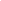                              Correo electrónico.   Indique dos casillas de correo electrónico a continuación: 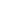 ______________________________________________________________________________Ítem: Equipo de Trabajo. Indicar integrantes del colectivo artístico que participarían en la implementación del proyecto de Residencia de Arte Colaborativo (estos integrantes deben encontrarse registrados en Perfil Cultura). En el caso de artistas individuales que al momento de postular no cuenten con equipo de trabajo conformado, éste podrá especificarse al momento de elaborar el proyecto (es decir, siempre que la postulación resulte seleccionada). Ítem: Tipo de postulación, según opciones disponibles.Debe escoger solamente una alternativa. Para dar cuenta de su elección deberá marcar con equis (“X”) el recuadro ubicado a la izquierda de cada opción. 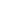 	Postulación en representación de un colectivo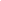 	Postulación individualÍtem: Nombre completo del (de la) ejecutor(a).Se requiere indicar: Nombre(s), Apellido Paterno y Apellido Materno.Respuesta:Ítem: Comuna de residencia del (de la) ejecutor(a).Respuesta:Ítem: Cédula de Identidad del (de la) ejecutor(a). Respuesta:Ítem: Domicilio del (de la) ejecutor(a).La dirección debe ser de Chile. Los artistas que postulen desde el extranjero deberán indicar dirección perteneciente al territorio nacional chileno.Respuesta:Ítem: Fonos de contacto del (de la) ejecutor(a).Puede indicar número celular y/o fijo, según la frecuencia con que utilice dicho número. Señalar fonos vigentes, que permitan efectivamente ubicar al (a la) ejecutor(a).Respuesta:Ítem: Nombre del colectivo.Responder sólo en el caso de que la postulación se realice en representación de un colectivo.Respuesta:Ítem: Tipo de colectivo. Responder sólo en el caso de que la postulación se realice en representación de un colectivo.Debe escoger solamente una alternativa. Para dar cuenta de su elección deberá marcar con equis (“X”) el recuadro ubicado a la izquierda de cada opción.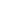                         Colectivo con personalidad jurídica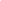                          Colectivo sin personalidad jurídicaÍtem: Nombre y RUT de la persona representante de la personalidad jurídica del colectivo.Responder sólo en el caso de que la postulación se realice en representación de un colectivo que disponga de personalidad jurídicaRespuesta:RUT de la persona jurídica del colectivoResponder sólo en el caso de que la postulación se realice en representación de un colectivo que disponga de personalidad jurídica.Respuesta: Disciplina del (de la) ejecutor(a). Si la postulación se realiza como colectivo, considerar la disciplina del (de la)ejecutor(a). La alternativa “otra” deberá escogerse cuando el perfil del postulante no corresponda a ninguna de las alternativas, y no como recurso para señalar más de una de las alternativas disponibles. En el caso de que el postulante se vea representado por más de una opción, deberá escoger aquella que mejor describa su perfil (por tal razón sólo se permite seleccionar una alternativa). Para dar cuenta de su elección deberá marcar con equis (“X”) el recuadro ubicado a la izquierda de cada opción. 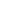 	Artes visuales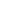                          Nuevos medios                         Audiovisual: documentalistas y cineastas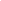 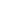 	Fotografía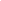 	Artes escénicas: coreógrafos(as)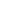 	Dramaturgos(as) o directores(as)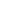 	Literatura: creadores literarios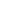 	Música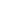                           Diseño	 Arquitectura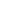 	Gastronomía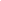 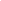 	 Historia del arte                          Ciencias sociales (profesional con experiencia proyectos relacionados con arte y  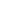                           cultura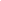 	Curador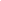 	Otra (no considerada anteriormente)Ítem: Otra formación.En el caso de que la respuesta a la "formación" del (de la) ejecutor(a) haya sido "otra", indicar cuál a continuación (tal formación declarada no deberá encontrarse en la lista ni ser la suma de distintas alternativas de la lista).Respuesta: Ítem: Antecedentes relativos a la formación del artista o ejecutor postulante. Los antecedentes proporcionados deberán dar cuenta de:  a. Tipo de formación (p. ej. carrera universitaria, diplomado, curso, taller, etc.);b. Nombre de la formación;c. Lugar de realización (p. ej. nombre de universidad, de centro de estudios, de espacio de formación, etc.);d. Duración (en horas, meses y/o años);e. Estado de la formación [es decir, si la formación se encuentra concluida (con titulación), en proceso de desarrollo actualmente o no concluida (sin titulación)]. Para cada formación mencionada, el (la) postulante deberá adjuntar documento de respaldo, el cual deberá adjuntarse con nombre y orden que facilite su identificación. En el caso de que la postulación se realice a modo de colectivo, se deberá responder considerando la disciplina del (de la) ejecutor(a). Desarrolle su respuesta dentro de los límites del cuadro siguiente.Respuesta: Ítem: Biografía del (de la) postulanteLa biografía (statement) del (de la) postulante [entiéndase del (de la) artista, en caso de postulaciones individuales, o del colectivo en caso de postular como colectivo) deberá presentar referencias explícitas a experiencias de trabajo que hayan abordado temáticas sociales y/o territoriales a partir de la investigación basada en artes o investigación creación, y que hayan generado producción colectiva de procesos con comunidades y sus contextos, abordando realidades diversas en el ejercicio de las prácticas colaborativas desde el arte, además de todo lo solicitado en las bases de postulación Capítulo I, ítem 2.3, letra b. En el caso de que la postulación se realice a modo de colectivo artístico, se evaluará la biografía del colectivo [no la del (de la) ejecutor(a)]. Desarrolle su respuesta dentro de los límites del cuadro siguiente.Respuesta: Ítem: Trayectoria artística e investigativa a través de creación de obras como artista (en caso de postular de manera individual) o como colectivo (en caso de postular como colectivo).  Cada obra deberá presentarse según el siguiente formato: (a) Título(b) Año(c) Lugar de exhibición o presentación (nombre del espacio específico de presentación, por ejemplo, del espacio cultural o galería)Se deberán adjuntar antecedentes que acrediten la trayectoria artística en un cuerpo de obras realizadas. El proceso de acreditación es a través de flyers, afiches y/o publicaciones oficiales en los cuales se señale explícitamente el nombre del artista o colectivo postulante, y su participación en dichas obras, en caso que cuente con un cuerpo de obras. Estos archivos deben ser presentadas en un solo documento, tipo dossier o portafolio. No se considerará un Currículum Vitae como acreditación de este ámbito. Es requisito que el documento adjunto presente la documentación secuencialmente por obra, considerando el orden de presentación que se ha seguido al completar el presente campo, y que contenga exclusivamente lo que se requiere, de manera clara y precisa.Desarrolle su respuesta dentro de los límites del cuadro siguiente.Respuesta: Ítem: Título del proyecto.Especificar el título o nombre del proyecto registrado.Respuesta: Ítem: Año(s) de realización del proyecto.Respuesta: Ítem: Descripción proyectoLa descripción deberá contener referencias explícitas a: (a) Objetivos del proyecto; (b) Contenidos temáticos abordados en el proyecto; (c) Herramientas y/o medios utilizados para el desarrollo del proyecto y su respectiva finalidad (por ejemplo, indicar si se usaron herramientas audiovisuales, escénicas, de intervención del espacio público o mapeos). Según lo indicado en bases Capítulo I, numeral 2.3 letra c.  Desarrolle su respuesta dentro de los límites del cuadro siguiente.Ítem: Metodología de trabajo representativa de proyecto. Es posible escoger más de una opción. Para dar cuenta de su elección deberá marcar con equis (“X”) el recuadro ubicado a la izquierda de cada opción. 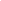 	Creación artística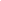                        Formativa o de transmisión de conocimientos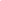                        Participativa o de generación de trabajo colectivo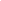                        Generación de redes de trabajo con actores locales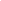                         Otra metodología                        Ninguna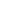 Ítem: Fundamentar la(s) opción(es) escogida(s) de metodología(s) empleada(s) en proyecto. La fundamentación de la(s) metodología(s) empleada(s) debe realizarse considerando que la evaluación de las postulaciones se concentra en la descripción del trabajo metodológico del artista o colectivo a la (s) línea (s) de trabajo marcada, en relación con prácticas colaborativas que se sustenten en una narrativa propia, de acuerdo lo que se solicita y describe en bases de convocatoria Capítulo I, numeral 2.3 letra d. Es por esto que la fundamentación de la(s) metodología(s) empleada(s) debe especificar: (a) cómo se ha generado un proyecto de sentido compartido (consensuado) con la comunidad; (b) qué estrategias se utilizaron para el desarrollo de factores tales como el intercambio de conocimientos, las cooperaciones conjuntas entre artista-colectivo y comunidad, y la activación territorial y/o comunitaria; (c) cómo se posibilitó el análisis de la realidad sociocultural local. Si no se usó metodología explicitar la razón. Desarrolle su respuesta dentro de los límites del cuadro siguiente.Ítem: Describir a la comunidad en la cual se realizó el proyecto, a partir de las siguientes opciones. Es posible escoger más de una alternativa. Para dar cuenta de su elección deberá marcar con equis (“X”) el recuadro ubicado a la izquierda de cada opción. Posteriormente se deberá(n) justificar la(s) alternativa(s) escogida(s).                        Niños(as) entre 0 y 14 años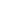                         Adolescentes y jóvenes entre 15 y 24 años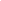                         Personas entre 25 y 60 años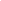                         Personas de 61 o más años de edad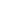                        Personas de sexo femenino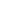                        Personas de sexo masculino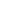                        Personas transgénero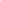                        Personas en condición de migrantes internacionales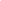                        Personas pertenecientes a pueblos originarios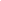                        Conglomerados con personas de diversas realidades socioculturales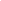                        Otra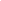 Ítem: Fundamentar por qué el proyecto trabajó con población con las características antes señaladas.Debe quedar establecido cómo se justifica la realización del proyecto en relación con las características de la población participante. Esto implica señalar las relaciones entre los objetivos de aquél (proyecto) y las particularidades de ésta (población participante). Desarrolle su respuesta dentro de los límites del cuadro siguiente.Ítem: Territorio en el cual se llevó a cabo el proyecto. La información deberá contener referencias claras al: (a) país de realización del proyecto; (b) lugar de realización, según división político-administrativa del país (p. ej., estado, distrito, región, comuna, etc.); (c) localidad o sector específico en que se implementó el proyecto dentro del territorio (p. ej., nombre de población, barrio o villa).Desarrolle su respuesta dentro de los límites del cuadro siguiente.Ítem: Describir territorio en el cual se implementó el proyecto. Cada postulante puede elegir una o varias de las siguientes alternativas para describir el territorio en el cual implementó el proyecto. Para dar cuenta de su elección deberá marcar con equis (“X”) el recuadro ubicado a la izquierda de cada opción.                 Cercano al principal centro urbano (p. ej. cercano a la capital regional).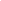                  Central dentro del país (p. ej. cercano a la capital nacional).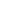                  Localidad en lugar excéntrico o alejado del principal centro urbano local.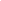                 Localidad ubicada en zona extrema del país (p. ej. regiones extremas o islas).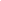                 Otra característica territorial.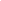 Ítem: Fundamentar la(s) alternativa(s) escogida(s) para describir el territorio en el que se implementó el proyecto.Debe quedar establecido cómo se justifica la realización del proyecto en relación con las características del territorio. Esto implica señalar las relaciones entre los objetivos de aquél (proyecto) y las particularidades de éste (territorio). Desarrolle su respuesta dentro de los límites del cuadro siguiente.Respuesta: Describir los agentes involucrados al proyecto. Por “agentes” deberá entenderse a los distintos actores sociales u organizaciones que se vincularon al proyecto y que no corresponden a los responsables de su diseño o desarrollo. Los agentes pueden haberse vinculado al proyecto antes, durante o después de su desarrollo. Se sugiere que para cada agente identificado se incorpore la siguiente información: (a) origen; (b) oficio; (c) rol cumplido en el proyecto; (d) etapa del proyecto en la que se incorporó. Desarrolle su respuesta dentro de los límites del cuadro siguiente.Respuesta: Ítem: Experiencia e impacto previsto a corto plazo. Explicar cómo se ha interpelado a la comunidad y qué modificaciones tuvo, a partir del desarrollo del proyecto presentado como experiencia, atendiendo a la idea de comunidad como partícipe activa de su propio desarrollo cultural, y no como mera espectadora de resultados hechos por quienes han intervenido dicha realidad. Estas modificaciones, por muy sutiles que sean, deberán estar relacionadas a objetivos y metodologías planteadas en cada proyecto realizado que se presenta como antecedente. Esta indicación está en Capítulo II, numeral 2.3 letra f. Desarrolle su respuesta dentro de los límites del cuadro siguiente.Respuesta: Ítem: Links de sitios web con material audiovisual o de otras referencias que complementen la información cargada sobre el proyecto (opcional). No se aceptan páginas de Facebook, Twitter y/o Instagram como medios de información.Respuesta: Ítem: Título del proyecto.Especificar el título o nombre del proyecto registrado.Respuesta: Ítem: Año(s) de realización del proyecto.Respuesta: Ítem: Descripción proyectoLa descripción deberá contener referencias explícitas a: (a) Objetivos del proyecto; (b) Contenidos temáticos abordados en el proyecto; (c) Herramientas y/o medios utilizados para el desarrollo del proyecto y su respectiva finalidad (por ejemplo, indicar si se usaron herramientas audiovisuales, escénicas, de intervención del espacio público o mapeos). Según lo indicado en bases Capítulo I, numeral 2.3 letra c.  Desarrolle su respuesta dentro de los límites del cuadro siguiente.Ítem: Metodología de trabajo representativa de proyecto. Es posible escoger más de una opción. Para dar cuenta de su elección deberá marcar con equis (“X”) el recuadro ubicado a la izquierda de cada opción. 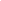 	Creación artística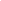                        Formativa o de transmisión de conocimientos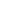                        Participativa o de generación de trabajo colectivo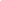                        Generación de redes de trabajo con actores locales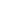                         Otra metodología                         Ninguna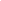 Ítem: Fundamentar la(s) opción(es) escogida(s) de metodología(s) empleada(s) en proyecto. La fundamentación de la(s) metodología(s) empleada(s) debe realizarse considerando que la evaluación de las postulaciones se concentra en la descripción del trabajo metodológico del artista o colectivo a la (s) línea (s) de trabajo marcada , en relación con prácticas colaborativas que se sustenten en una narrativa propia, de acuerdo lo que se solicita y describe en bases de convocatoria Capítulo I, numeral 2.3 letra d. Es por esto que la fundamentación de la(s) metodología(s) empleada(s) debe especificar: (a) cómo se ha generado un proyecto de sentido compartido (consensuado) con la comunidad; (b) qué estrategias se utilizaron para el desarrollo de factores tales como el intercambio de conocimientos, las cooperaciones conjuntas entre artista-colectivo y comunidad, y la activación territorial y/o comunitaria; (c) cómo se posibilitó el análisis de la realidad sociocultural local. Si no se usó metodología explicitar la razón. Desarrolle su respuesta dentro de los límites del cuadro siguiente.Ítem: Describir a la comunidad en la cual se realizó el proyecto, a partir de las siguientes opciones. Es posible escoger más de una alternativa. Para dar cuenta de su elección deberá marcar con equis (“X”) el recuadro ubicado a la izquierda de cada opción. Posteriormente se deberá(n) justificar la(s) alternativa(s) escogida(s).                        Niños(as) entre 0 y 14 años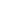                         Adolescentes y jóvenes entre 15 y 24 años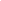                         Personas entre 25 y 60 años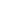                         Personas de 61 o más años de edad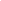                        Personas de sexo femenino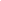                        Personas de sexo masculino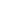                        Personas transgénero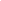                        Personas en condición de migrantes internacionales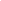                        Personas pertenecientes a pueblos originarios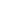                        Conglomerados con personas de diversas realidades socioculturales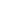                        Otra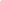 Ítem: Fundamentar por qué el proyecto trabajó con población con las características antes señaladas.Debe quedar establecido cómo se justifica la realización del proyecto en relación con las características de la población participante. Esto implica señalar las relaciones entre los objetivos de aquél (proyecto) y las particularidades de ésta (población participante). Desarrolle su respuesta dentro de los límites del cuadro siguiente.Ítem: Territorio en el cual se llevó a cabo el proyecto. La información deberá contener referencias claras al: (a) país de realización del proyecto; (b) lugar de realización, según división político-administrativa del país (p. ej., estado, distrito, región, comuna, etc.); (c) localidad o sector específico en que se implementó el proyecto dentro del territorio (p. ej., nombre de población, barrio o villa).Desarrolle su respuesta dentro de los límites del cuadro siguiente.Ítem: Describir territorio en el cual se implementó el proyecto. Cada postulante puede elegir una o varias de las siguientes alternativas para describir el territorio en el cual implementó el proyecto. Para dar cuenta de su elección deberá marcar con equis (“X”) el recuadro ubicado a la izquierda de cada opción.                 Cercano al principal centro urbano (p. ej. cercano a la capital regional).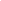                  Central dentro del país (p. ej. cercano a la capital nacional).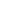                  Localidad en lugar excéntrico o alejado del principal centro urbano local.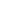                 Localidad ubicada en zona extrema del país (p. ej. regiones extremas o islas).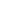                 Otra característica territorial.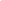 Ítem: Fundamentar la(s) alternativa(s) escogida(s) para describir el territorio en el que se implementó el proyecto.Debe quedar establecido cómo se justifica la realización del proyecto en relación con las características del territorio. Esto implica señalar las relaciones entre los objetivos de aquél (proyecto) y las particularidades de éste (territorio). Desarrolle su respuesta dentro de los límites del cuadro siguiente.Respuesta: Describir los agentes involucrados al proyecto. Por “agentes” deberá entenderse a los distintos actores sociales u organizaciones que se vincularon al proyecto y que no corresponden a los responsables de su diseño o desarrollo. Los agentes pueden haberse vinculado al proyecto antes, durante o después de su desarrollo. Se sugiere que para cada agente identificado se incorpore la siguiente información: (a) origen; (b) oficio; (c) rol cumplido en el proyecto; (d) etapa del proyecto en la que se incorporó. Desarrolle su respuesta dentro de los límites del cuadro siguiente.Respuesta: Ítem: Experiencia e impacto previsto a corto plazo. Explicar cómo se ha interpelado a la comunidad y qué modificaciones tuvo, a partir del desarrollo del proyecto presentado como experiencia, atendiendo a la idea de comunidad como partícipe activa de su propio desarrollo cultural, y no como mera espectadora de resultados hechos por quienes han intervenido dicha realidad. Estas modificaciones, por muy sutiles que sean, deberán estar relacionadas a objetivos y metodologías planteadas en cada proyecto realizado que se presenta como antecedente. Esta indicación está en Capítulo II, numeral 2.3 letra f. Desarrolle su respuesta dentro de los límites del cuadro siguiente.Respuesta: Ítem: Links de sitios web con material audiovisual o de otras referencias que complementen la información cargada sobre el proyecto (opcional). No se aceptan páginas de Facebook, Twitter y/o Instagram como medios de información.Respuesta: Ítem: Título del proyecto.Especificar el título o nombre del proyecto registrado.Respuesta: Ítem: Año(s) de realización del proyecto.Respuesta: Ítem: Descripción proyectoLa descripción deberá contener referencias explícitas a: (a) Objetivos del proyecto; (b) Contenidos temáticos abordados en el proyecto; (c) Herramientas y/o medios utilizados para el desarrollo del proyecto y su respectiva finalidad (por ejemplo, indicar si se usaron herramientas audiovisuales, escénicas, de intervención del espacio público o mapeos). Según lo indicado en bases Capítulo I, numeral 2.3 letra c.  Desarrolle su respuesta dentro de los límites del cuadro siguiente.Respuesta: Ítem: Metodología de trabajo representativa de proyecto. Es posible escoger más de una opción. Para dar cuenta de su elección deberá marcar con equis (“X”) el recuadro ubicado a la izquierda de cada opción. 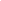 	Creación artística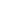                        Formativa o de transmisión de conocimientos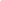                        Participativa o de generación de trabajo colectivo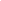                        Generación de redes de trabajo con actores locales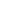                         Otra metodología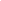                         Ninguna Ítem: Fundamentar la(s) opción(es) escogida(s) de metodología(s) empleada(s) en proyecto. La fundamentación de la(s) metodología(s) empleada(s) debe realizarse considerando que la evaluación de las postulaciones se concentra en la descripción del trabajo metodológico del artista o colectivo a la (s) línea (s) de trabajo marcada , en relación con prácticas colaborativas que se sustenten en una narrativa propia, de acuerdo lo que se solicita y describe en bases de convocatoria Capítulo I, numeral 2.3 letra d. Es por esto que la fundamentación de la(s) metodología(s) empleada(s) debe especificar: (a) cómo se ha generado un proyecto de sentido compartido (consensuado) con la comunidad; (b) qué estrategias se utilizaron para el desarrollo de factores tales como el intercambio de conocimientos, las cooperaciones conjuntas entre artista-colectivo y comunidad, y la activación territorial y/o comunitaria; (c) cómo se posibilitó el análisis de la realidad sociocultural local. Si no se usó metodología explicitar la razón. Desarrolle su respuesta dentro de los límites del cuadro siguiente.Respuesta: Ítem: Describir a la comunidad en la cual se realizó el proyecto, a partir de las siguientes opciones. Es posible escoger más de una alternativa. Para dar cuenta de su elección deberá marcar con equis (“X”) el recuadro ubicado a la izquierda de cada opción. Posteriormente se deberá(n) justificar la(s) alternativa(s) escogida(s).                        Niños(as) entre 0 y 14 años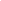                         Adolescentes y jóvenes entre 15 y 24 años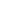                         Personas entre 25 y 60 años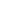                         Personas de 61 o más años de edad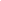                        Personas de sexo femenino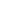                        Personas de sexo masculino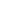                        Personas transgénero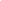                        Personas en condición de migrantes internacionales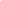                        Personas pertenecientes a pueblos originarios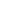                        Conglomerados con personas de diversas realidades socioculturales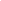                        Otra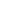 Ítem: Fundamentar por qué el proyecto trabajó con población con las características antes señaladas.Debe quedar establecido cómo se justifica la realización del proyecto en relación con las características de la población participante. Esto implica señalar las relaciones entre los objetivos de aquél (proyecto) y las particularidades de ésta (población participante). Desarrolle su respuesta dentro de los límites del cuadro siguiente.Ítem: Territorio en el cual se llevó a cabo el proyecto.La información deberá contener referencias claras al: (a) país de realización del proyecto; (b) lugar de realización, según división político-administrativa del país (p. ej., estado, distrito, región, comuna, etc.); (c) localidad o sector específico en que se implementó el proyecto dentro del territorio (p. ej., nombre de población, barrio o villa).Desarrolle su respuesta dentro de los límites del cuadro siguiente.Respuesta: Ítem: Describir territorio en el cual se implementó el proyecto. Cada postulante puede elegir una o varias de las siguientes alternativas para describir el territorio en el cual implementó el proyecto. Para dar cuenta de su elección deberá marcar con equis (“X”) el recuadro ubicado a la izquierda de cada opción.                 Cercano al principal centro urbano (p. ej. cercano a la capital regional).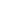                  Central dentro del país (p. ej. cercano a la capital nacional).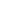                  Localidad en lugar excéntrico o alejado del principal centro urbano local.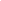                 Localidad ubicada en zona extrema del país (p. ej. regiones extremas o islas).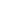                 Otra característica territorial.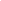 Ítem: Fundamentar la(s) alternativa(s) escogida(s) para describir el territorio en el que se implementó el proyecto.Debe quedar establecido cómo se justifica la realización del proyecto en relación con las características del territorio. Esto implica señalar las relaciones entre los objetivos de aquél (proyecto) y las particularidades de éste (territorio). Desarrolle su respuesta dentro de los límites del cuadro siguiente.Respuesta: Describir los agentes involucrados al proyecto. Por “agentes” deberá entenderse a los distintos actores sociales u organizaciones que se vincularon al proyecto y que no corresponden a los responsables de su diseño o desarrollo. Los agentes pueden haberse vinculado al proyecto antes, durante o después de su desarrollo. Se sugiere que para cada agente identificado se incorpore la siguiente información: (a) origen; (b) oficio; (c) rol cumplido en el proyecto; (d) etapa del proyecto en la que se incorporó. Desarrolle su respuesta dentro de los límites del cuadro siguiente.Respuesta: Ítem: Experiencia e impacto previsto a corto plazo. Explicar cómo se ha interpelado a la comunidad y qué modificaciones tuvo, a partir del desarrollo del proyecto presentado como experiencia, atendiendo a la idea de comunidad como partícipe activa de su propio desarrollo cultural, y no como mera espectadora de resultados hechos por quienes han intervenido dicha realidad. Estas modificaciones, por muy sutiles que sean, deberán estar relacionadas a objetivos y metodologías planteadas en cada proyecto realizado que se presenta como antecedente. Esta indicación está en Capítulo II, numeral 2.3 letra f. Desarrolle su respuesta dentro de los límites del cuadro siguiente.Respuesta: Ítem: Links de sitios web con material audiovisual o de otras referencias que complementen la información cargada sobre el proyecto (opcional). No se aceptan páginas de Facebook, Twitter y/o Instagram como medios de información.Respuesta: Ítem: Título del proyecto.Especificar el título o nombre del proyecto registrado.Respuesta: Ítem: Año(s) de realización del proyecto.Respuesta: Ítem: Descripción proyectoLa descripción deberá contener referencias explícitas a: (a) Objetivos del proyecto; (b) Contenidos temáticos abordados en el proyecto; (c) Herramientas y/o medios utilizados para el desarrollo del proyecto y su respectiva finalidad (por ejemplo, indicar si se usaron herramientas audiovisuales, escénicas, de intervención del espacio público o mapeos). Según lo indicado en bases Capítulo I, numeral 2.3 letra c.  Desarrolle su respuesta dentro de los límites del cuadro siguiente.Respuesta: Ítem: Metodología de trabajo representativa de proyecto. Es posible escoger más de una opción. Para dar cuenta de su elección deberá marcar con equis (“X”) el recuadro ubicado a la izquierda de cada opción. 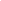 	Creación artística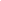                        Formativa o de transmisión de conocimientos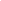                        Participativa o de generación de trabajo colectivo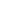                        Generación de redes de trabajo con actores locales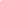                         Otra metodología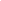                          NingunaÍtem: Fundamentar la(s) opción(es) escogida(s) de metodología(s) empleada(s) en proyecto. La fundamentación de la(s) metodología(s) empleada(s) debe realizarse considerando que la evaluación de las postulaciones se concentra en la descripción del trabajo metodológico del artista o colectivo a la (s) línea (s) de trabajo marcada , en relación con prácticas colaborativas que se sustenten en una narrativa propia, de acuerdo lo que se solicita y describe en bases de convocatoria Capítulo I, numeral 2.3 letra d. Es por esto que la fundamentación de la(s) metodología(s) empleada(s) debe especificar: (a) cómo se ha generado un proyecto de sentido compartido (consensuado) con la comunidad; (b) qué estrategias se utilizaron para el desarrollo de factores tales como el intercambio de conocimientos, las cooperaciones conjuntas entre artista-colectivo y comunidad, y la activación territorial y/o comunitaria; (c) cómo se posibilitó el análisis de la realidad sociocultural local. Si no se usó metodología explicitar la razón. Desarrolle su respuesta dentro de los límites del cuadro siguiente.Respuesta: Ítem: Describir a la comunidad en la cual se realizó el proyecto, a partir de las siguientes opciones. Es posible escoger más de una alternativa. Para dar cuenta de su elección deberá marcar con equis (“X”) el recuadro ubicado a la izquierda de cada opción. Posteriormente se deberá(n) justificar la(s) alternativa(s) escogida(s).                        Niños(as) entre 0 y 14 años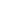                         Adolescentes y jóvenes entre 15 y 24 años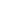                         Personas entre 25 y 60 años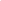                         Personas de 61 o más años de edad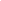                        Personas de sexo femenino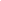                        Personas de sexo masculino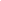                        Personas transgénero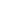                        Personas en condición de migrantes internacionales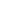                        Personas pertenecientes a pueblos originarios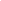                        Conglomerados con personas de diversas realidades socioculturales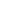                        Otra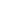 Ítem: Fundamentar por qué el proyecto trabajó con población con las características antes señaladas.Debe quedar establecido cómo se justifica la realización del proyecto en relación con las características de la población participante. Esto implica señalar las relaciones entre los objetivos de aquél (proyecto) y las particularidades de ésta (población participante). Desarrolle su respuesta dentro de los límites del cuadro siguiente.Respuesta: Ítem: Territorio en el cual se llevó a cabo el proyecto. La información deberá contener referencias claras al: (a) país de realización del proyecto; (b) lugar de realización, según división político-administrativa del país (p. ej., estado, distrito, región, comuna, etc.); (c) localidad o sector específico en que se implementó el proyecto dentro del territorio (p. ej., nombre de población, barrio o villa).Desarrolle su respuesta dentro de los límites del cuadro siguiente.Respuesta: Ítem: Describir territorio en el cual se implementó el proyecto. Cada postulante puede elegir una o varias de las siguientes alternativas para describir el territorio en el cual implementó el proyecto. Para dar cuenta de su elección deberá marcar con equis (“X”) el recuadro ubicado a la izquierda de cada opción.                  Cercano al principal centro urbano (p. ej. cercano a la capital regional).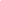                  Central dentro del país (p. ej. cercano a la capital nacional).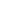                  Localidad en lugar excéntrico o alejado del principal centro urbano local.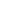                 Localidad ubicada en zona extrema del país (p. ej. regiones extremas o islas).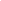                 Otra característica territorial.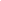 Ítem: Fundamentar la(s) alternativa(s) escogida(s) para describir el territorio en el que se implementó el proyecto.Debe quedar establecido cómo se justifica la realización del proyecto en relación con las características del territorio. Esto implica señalar las relaciones entre los objetivos de aquél (proyecto) y las particularidades de éste (territorio). Desarrolle su respuesta dentro de los límites del cuadro siguiente.Respuesta: Describir los agentes involucrados al proyecto. Por “agentes” deberá entenderse a los distintos actores sociales u organizaciones que se vincularon al proyecto y que no corresponden a los responsables de su diseño o desarrollo. Los agentes pueden haberse vinculado al proyecto antes, durante o después de su desarrollo. Se sugiere que para cada agente identificado se incorpore la siguiente información: (a) origen; (b) oficio; (c) rol cumplido en el proyecto; (d) etapa del proyecto en la que se incorporó. Desarrolle su respuesta dentro de los límites del cuadro siguiente.Respuesta: Ítem: Experiencia e impacto previsto a corto plazo. Explicar cómo se ha interpelado a la comunidad y qué modificaciones tuvo, a partir del desarrollo del proyecto presentado como experiencia, atendiendo a la idea de comunidad como partícipe activa de su propio desarrollo cultural, y no como mera espectadora de resultados hechos por quienes han intervenido dicha realidad. Estas modificaciones, por muy sutiles que sean, deberán estar relacionadas a objetivos y metodologías planteadas en cada proyecto realizado que se presenta como antecedente. Esta indicación está en Capítulo II, numeral 2.3 letra f. Desarrolle su respuesta dentro de los límites del cuadro siguiente.Respuesta: Ítem: Links de sitios web con material audiovisual o de otras referencias que complementen la información cargada sobre el proyecto (opcional). No se aceptan páginas de Facebook, Twitter y/o Instagram como medios de información.Respuesta: Ítem: Anexos. Indique los anexos que adjunta al presente formulario, marcando con equis (“X”) el recuadro ubicado a la izquierda de cada opción.                 Antecedentes que acrediten formación del (de la) ejecutor(a)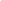                  Antecedentes que acrediten la trayectoria artística en un cuerpo de obra (reunido en    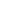                  un único archivo)En el caso de que la postulación se realice como colectivo, el cuerpo de obra deberá dar cuenta del trabajo del colectivo y no de su representante o ejecutor en particular. Para acreditar el cuerpo de obra se solicita obligatoriamente adjuntar documentación que permita confirmar la existencia de la obra y que la misma es de autoría del artista o del colectivo postulante. Son ejemplos del tipo de elementos que debe contener el documento solicitado flyers, afiches o publicaciones (que incorporen como parte del contenido exhibido el nombre del artista o colectivo que postula). Es requisito que el documento adjunto presente la documentación secuencialmente por obra (con el título de la misma), considerando el orden que se ha seguido al completar el campo “Trayectoria de creación artística e investigativa a través de obras como artista (en caso de postular de manera individual) o como colectivo (en caso de postular como colectivo)”. Adicionalmente, el postulante puede almacenar o entregar link de un video que dé cuenta del cuerpo de obra. Este tipo de archivo no es obligatorio y debe incorporar como parte de su contenido informaciones que permitan acreditar que la obra es de creación del artista o colectivo postulante.  No se considerarán Curriculums Vitae  como documentación válida para acreditar un cuerpo de obra.                 Fotocopia de Cédula de Identidad por ambos lados del (de la) ejecutor(a), otorgada         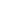                  por el Servicio de Registro Civil e Identificación de ChileEn el caso de postulaciones individuales, y tratándose de postulantes chilenos(as), se requiere la fotocopia de su Cédula de Identidad (por ambos lados). En caso que el (la) postulante sea extranjero(a), se deberá adjuntar la fotocopia de certificado de permanencia definitiva  en Chile o Cédula de Identidad (por ambos lados), otorgada por el Servicio de Registro Civil e Identificación de Chile. 	Certificado de habilidad del (de la) ejecutor(a) para trabajar con menores de edad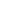 El certificado puede obtenerse del siguiente link:https://inhabilidades.srcei.cl/ConsInhab/consultaInhabilidad.do   No debe tener una antigüedad superior a 90 días al momento en que el(la) postulante remita la información                  Certificado de Residencia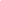 Documento que acredite el domicilio o lugar de residencia del (de la) ejecutor(a). El certificado (que puede obtenerse en Junta de Vecinos o Carabineros, o acreditarse mediante boletas de servicios básicos domiciliarios a nombre de quien postula) no debe tener una fecha de antigüedad superior a 90 días al momento en que el (la) postulante remita la información. De tratarse de artista individual con residencia en el extranjero, deberá entregar información que así lo acredite. En el caso de un(a) postulante chileno residente en el extranjero, deberá señalar un domicilio en Chile en una región distinta a la que postule en el FUP, acompañando algún documento que acredite su residencia fuera del país.                 Declaración jurada en caso de colectivos artísticos sin personalidad jurídica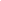 Declaración jurada simple firmada por todos los miembros del colectivo en la cual designan a uno de ellos como representante para ser el (la) ejecutor(a) y el (la) responsable de la postulación. Tratándose de colectivos sin personalidad jurídica el (la) representante será también el (la) ejecutor (a).                  Nómina de conformación en caso de Colectivos Artísticos con Personalidad Jurídica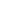 En el caso de que postule una persona jurídica, se deberá adjuntar documento que individualice directores, administradores, representantes, constituyentes, accionistas y/o socios titulares, según sea el caso (si corresponde). 	Imágenes proyecto 1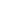 Incorporar imágenes relacionadas con proyecto 1 registrado. Cada imagen incorporada deberá encontrarse con alguna descripción (alrededor de 400 caracteres máximo).  Es posible presentar el documento correspondiente en CD, DVD o soporte con puerto USB. En los casos de CV y DVD deberá indicarse el nombre de la persona postulante en cada una de sus carátulas. 	Imágenes proyecto 2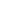 Incorporar imágenes relacionadas con proyecto 2 registrado (sólo en caso de que se haya registrado más de un proyecto). Cada imagen incorporada deberá encontrarse con alguna descripción (alrededor de 400 caracteres máximo).  Es posible presentar el documento correspondiente en CD, DVD o soporte con puerto USB. En los casos de CV y DVD deberá indicarse el nombre de la persona postulante en cada una de sus carátulas. 	Imágenes proyecto 3 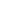 Incorporar imágenes relacionadas con proyecto 3 registrado (sólo en caso de que se haya registrado más de dos proyectos). Cada imagen incorporada deberá encontrarse con alguna descripción (alrededor de 400 caracteres máximo). Es posible presentar el documento correspondiente en CD, DVD o soporte con puerto USB. En los casos de CV y DVD deberá indicarse el nombre de la persona postulante en cada una de sus carátulas. 	Imágenes proyecto 4 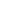 Incorporar imágenes relacionadas con proyecto 4 registrado (sólo en caso de que se haya registrado más de tres proyectos). Cada imagen incorporada deberá encontrarse con alguna descripción (alrededor de 400 caracteres máximo). Es posible presentar el documento correspondiente en CD, DVD o soporte con puerto USB. En los casos de CV y DVD deberá indicarse el nombre de la persona postulante en cada una de sus carátulas. 	Antecedentes adicionales de evaluación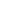 Los antecedentes adicionales de evaluación son aquellos documentos que contienen información adicional que el responsable quiere incorporar a su postulación, como por ejemplo, “Respaldo de experiencia de trabajos similares a lo que solicita la convocatoria" o "Dossier de trabajos/obras/proyectos", entre otros. Estos antecedentes serán evaluados en el criterio que corresponda según contenido y naturaleza. Tratándose de archivos de sonido, video u otros, que por su naturaleza no sean impresos, es posible presentarlos en CD, DVD o soporte con puerto USB. En los casos de CV y DVD deberá indicarse el nombre de la persona postulante en cada una de sus carátulas. 